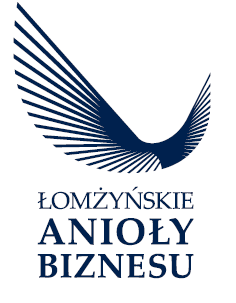         Arkusz oceny wniosku      Kategoria AMBASADOR ZIEMI ŁOMŻYŃSKIEJPrzy wyborze laureata w konkursie „Łomżyńskie Anioły Biznesu” w kategorii „Ambasador Ziemi Łomżyńskiej Kapituła będzie oceniała kandydatów wg następujących kryteriów:Czy kandydat/ka całokształtem swojej działalności biznesowej, zawodowej i społecznej przyczynia się do rozwoju gospodarczego i promocji Miasta Łomża i  Powiatu Łomżyńskiego w kraju i za granicą w sposób uczciwy, rzetelny, z poszanowaniem prawa i dobrych obyczajów? Czy kandydat/ka wypełniając swoją działalność biznesową, zawodową lub społeczną wyróżnia się swoimi osiągnięciami, sukcesami? Czy kandydat/ka jest rozpoznawalny/a lokalnie, regionalnie, w kraju, za granicą? Każdy z członków Kapituły będzie mógł przyznać od 1 do 3 pkt za każde z powyższych kryteriów.Maksymalna ilość punktów z tej części oceny 108 pkt. Na podstawie oceny każdy z członków kapituły nominuje do nagrody 3 kandydatów przyznając miejsca od I do III z następującą punktacją:I – 15 pktII – 10 pktIII – 5 pktMaksymalna ilość punktów z tej części oceny 180 pkt. Głosowanie internautów: Na podstawie liczby głosów oddanych na kandydatów przyznaje się miejsca od I do III z następującą punktacją:I – 20 pkt II – 15 pktIII – 10 pkt